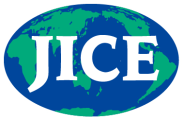 静岡県浜松市・湖西市厚生労働省では、日本でお仕事をお探しの日系人等在住外国人の方が、日本語能力を身につけて、安定した職業に就く手助けとなるために、日本語と就職に関連する講座の研修を開催します。対象者：	・　原則としてブラジル・ペルーなどの南米諸国の国籍を有し、かつ、在留資格が「日本人の配偶者等」、「永住者」、「永住者の配偶者等」、「定住者」である方早く次の仕事に就きたいと思っているが、日本語の能力や、日本における法律や働き方などの知識やスキルが不足しているため、安定して働くことが難しい方やこれらの知識やスキルを身につけたい方ハローワークで受講申込を受けつけた方日本語能力検定試験等にチャレンジしたい方（日本語資格対策受講者のみ）研修内容：	＜レベル１・２・３＞日本語の授業（日本での就職活動や日本で働く上で必要な日本語の習得）日本での働き方、面接の受け方、履歴書の書き方日本における社会保険制度、法律の講義　・職場見学　など＜日本語資格対策（N４・N2）＞日本語能力試験用のテキストを使用しての講義日本語能力試験を想定した模擬テスト日本能力試験レベルの課題（宿題として出ます）ただし当講座は、日本語能力試験合格だけを目標とした講座ではありません費用：	無料 (交通費等は自己負担となります)申込方法：	ハローワークで相談し、申し込み手続き（申込書提出）をしてください。		申し込みの際は写真１枚（3cm×4cm）と身分証（外国人登録証またはパスポート）を持	参下さい。その他：	・受講者が18人に満たないと、クラスが開講されない場合があります。又、下記研修の日		 程等は変更する可能性もあります。・受講者は研修が始まる前にひらがなとカタカナの勉強をして下さい。・所属クラスを決めるため、レベルチェックは必ず受けて下さい。レベルチェックの結果がコースレベルに該当しない場合は、次回以降の研修への参加をお願いすることがあります。　　　　　　　　　　　　実施機関：JICE(財団法人日本国際協力センター)　 http://sv2.jice.org/jigyou/tabunka_gaiyo.htm期間：レベル１：初めて日本語を勉強する人のコースです。日本語が少し話せるけれども、ひらがな・カタカナの読み書きが苦手な人も、このコースで勉強しましょう。レベル2：ひらがな・カタカナの読み書きができ、日本語を少し勉強したことがある人のコースです。日本語で会話が少しできるけれども、丁寧に話すのが苦手な人も、このコースで勉強しましょう。レベル3：簡単な漢字の読み書きができ、ある程度会話ができる人のコースです。状況や相手に合わせた職場での話し方を身に付けたい人は、このコースで勉強しましょう。日本語資格対策（Ｎ4）：レベル2修了程度の日本語力があり、日本語能力試験N4など、資格試験の勉強をしてみたい人のコースです。資格試験のための勉強や解答方法に慣れ、自律学習の習慣を身に付けましょう。日本語資格対策（Ｎ2）：「日本語資格対策N3」修了程度の日本語力があり、日本語能力試験N2レベルの資格試験を受験してみたい人のコースです。高いレベルの日本語力が必要な仕事に就くための資格取得を目指しましょう。コース研修期間時間割会場受け入れ可能最終日レベルチェックレベル　１2012/5/11（金）～　2012/7/24（火）火～金13：30～16：30西部地域交流プラザ（パレット）5/24（木）4/26 （木）13：30～レベル　１2012/5/17（木）～2012/8/10（金）月～金9：30～11：30中田島団地 砂丘会館6/1（金）5/10 （木）9：30～レベル　１2012/5/17（木）～2012/8/10（金）月～金19：00～21：00中田島団地 砂丘会館6/1（金）5/10 （木）19：00～レベル　２2012/5/11（金）～　2012/8/8（水）月～金19：00～21：00西部地域交流プラザ（ﾊﾟﾚｯﾄ）/福祉交流ｾﾝﾀｰ5/29（火）4/26 （木）19：00～レベル　２2012/5/16（水）～2012/8/9（木）月～金13：00～15：00アルカミーノ（湖西市鷲津）5/31（木）5/9 （水）13：00～レベル　２2012/5/16（水）～2012/8/9（木）月～金19：00～21：00アルカミーノ（湖西市鷲津）5/31（木）5/9 （水）19：00～レベル　２2012/6/11（月）～　2012/8/10（金）月～金9：30～12：30北部公民館6/20（水）6/4 （月）9：30～レベル　３2012/5/18（金）～　2012/8/10（金）月～金19：15～21：15北部公民館6/2（土）5/11 （金）19：15～日本語資格対策 （Ｎ４）2012/5/11（金）～　2012/8/8（水）月～金19：00～21：00西部地域交流プラザ（ﾊﾟﾚｯﾄ）/福祉交流ｾﾝﾀｰ5/29（火）4/25 （水）19：00～日本語資格対策 （Ｎ２）2012/5/11（金）～　2012/7/24（火）火～金9：30～12：30西部地域交流プラザ（パレット）5/24（木）4/26 （木）9：30～